Профориентационный  квест «Правильный выбор» в НТГМК имени Черепановых
	Мероприятия в рамках реализации инновационого проекта «Маршрут успеха» в объединении «Начни своё дело» продолжаются. Так, 25 апреля 2019 года учащиеся посетили День открытых дверей  в Нижнетагильском горно-металлургическом колледже имени Е. А. и М. Е. Черепановых. 	На этот раз мероприятие прошло в форме профориентационного  квеста  «Правильный выбор». Учащиеся объединились в команду «Перезагрузка»  и прошли успешно все этапы увлекательной поисковой игры. Молодым людям представилась возможность не только с пользой провести свободное время, но и прикоснуться к той или иной профессии посредством своего личного участия в профессиональных пробах на каждом этапе игры. В результате будущие абитуриенты прояснили для себя суть различных сфер профессиональной деятельности, подготовка которых ведётся в колледже. По окончании мероприятия все участники получили сертификаты и сувениры. Хочется выразить благодарность организатором такого интересного мероприятия, а будущим абитуриентам правильно выбрать будущую профессию!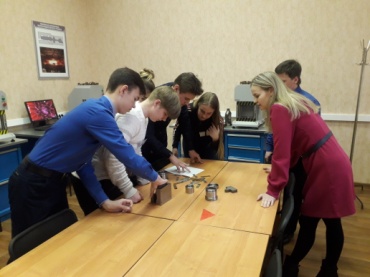 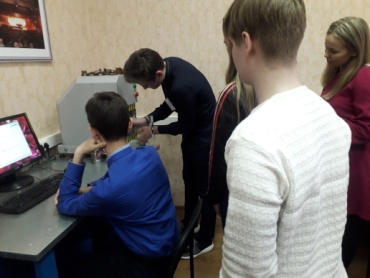 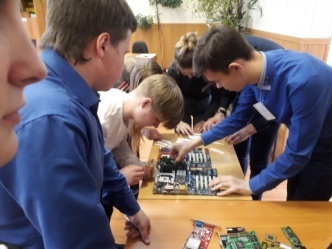 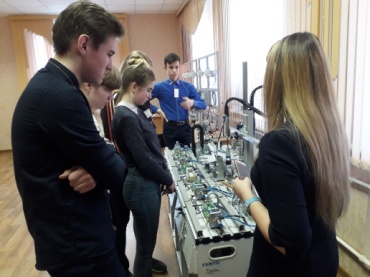 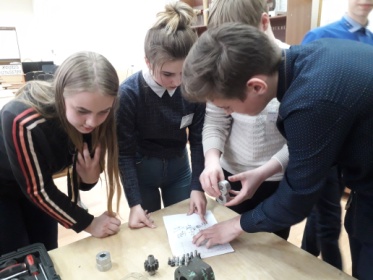 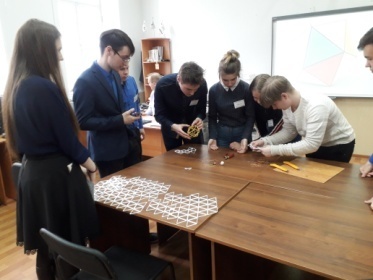 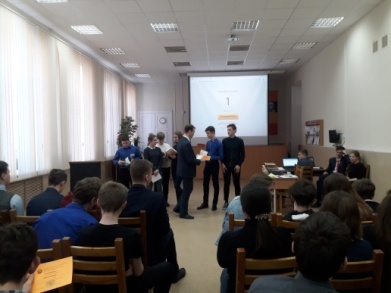 